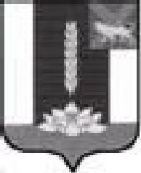 ДУМА ЧЕРНИГОВСКОГО РАЙОНА__________________________________________________________________РЕШЕНИЕПринято Думой Черниговского района27 ноября 2019 годаВ соответствии с Федеральным законом от 21 июля 2005 года № 115-ФЗ «О концессионных соглашениях», руководствуясь Уставом Черниговского муниципального района, в целях эффективного использования муниципального имущества и привлечения инвестиций в экономику муниципального образования Черниговский муниципальный район:1.Утвердить Положение о порядке заключения концессионных соглашений в отношении муниципального имущества Черниговского района (Прилагается).	2. Настоящее решение вступает в силу с момента опубликования в «Вестнике нормативных правовых актов Черниговского района» - приложении к газете «Новое время».Глава Черниговского района                                                                    В.Н. Сёмкин28 ноября 2019 года№ 198-НПА Приложениек решению Думы Черниговского районаот 28.11.2019 г. № 198-НПАПОЛОЖЕНИЕ О ПОРЯДКЕ ЗАКЛЮЧЕНИЯ концессионных соглашениях в отношении имуществаЧерниговского района1. Основные положения. 1.1. Настоящее Положение о порядке заключения концессионных соглашений в отношении имущества Черниговского муниципального района (далее - Положение) разработано в соответствии с Федеральным законом от 21.07.2005 года № 115-ФЗ "О концессионных соглашениях" (далее - Закон "О концессионных соглашениях"), Федеральным законом от 06.10.2003 года № 131-ФЗ "Об общих принципах организации местного самоуправления в Российской Федерации", Уставом  Черниговского муниципального района и регулирует отношения, возникающие в связи с подготовкой, заключением и исполнением концессионных соглашений в отношении объектов, находящихся в муниципальной собственности  Черниговского муниципального района.1.2. Основными целями передачи муниципального имущества по концессионному соглашению являются привлечение инвестиций, обеспечение эффективного использования имущества, находящегося в муниципальной собственности Черниговского муниципального района, на условиях концессионных соглашений и повышение качества товаров, работ, услуг, предоставляемых потребителям.1.3. В настоящем Положении используются следующие определения:концедент - муниципальное образование  Черниговский муниципальный район, от имени которого выступает Администрация  Черниговского района. концессионер - индивидуальный предприниматель, российское или иностранное юридическое лицо либо действующие без образования юридического лица по договору простого товарищества (договору о совместной деятельности) два и более указанных юридических лица;объект концессионного соглашения - недвижимое имущество или недвижимое и движимое имущество, технологически связанное между собой и предназначенное для осуществления деятельности, предусмотренной концессионным соглашением, находящееся в муниципальной собственности  Черниговского муниципального района, которое может быть объектом концессионных соглашений в соответствии с законодательством Российской Федерации о концессионных соглашениях;концессионное соглашение - договор, в котором содержатся элементы различных договоров, предусмотренных федеральными законами, в соответствии с условиями которого одна сторона (концессионер) обязуется за свой счет создать и (или) реконструировать определенное этим соглашением имущество, право собственности на которое принадлежит или будет принадлежать другой стороне (концеденту), осуществлять деятельность с использованием (эксплуатацией) объекта концессионного соглашения, а концедент обязуется предоставить концессионеру на срок, установленный этим соглашением, права владения и пользования объектом концессионного соглашения для осуществления указанной деятельности;концессионная плата - предусмотренная концессионным соглашением плата, вносимая концессионером концеденту в период использования (эксплуатации) объекта концессионного соглашения.2. Полномочия Администрации Черниговского района, ее структурных подразделений и должностных лиц в сфере заключения концессионных соглашений2.1. Полномочия концедента от имени муниципального образования Черниговский район при заключении и исполнении концессионных соглашений осуществляет Администрация Черниговского района.  2.2. Отдельные права и обязанности концедента могут осуществляться уполномоченными концедентом в соответствии с нормативными правовыми актами органов местного самоуправления органами и юридическими лицами: - Администрацией Черниговского района в лице отдела земельных и имущественных отношений (далее – отдел земельных и имущественных отношений); - Администрацией Черниговского района в лице структурного подразделения, осуществляющего управление в области, соответствующей назначению объекта концессионного соглашения и чьи полномочия распространяются на предмет концессионного соглашения (далее - структурное подразделение), - муниципальными унитарными предприятиями, муниципальными бюджетными учреждениями в случаях, определенных частями 1.1-1.2 статьи 5 Закона «О концессионных соглашениях».- иными уполномоченными концедентом в соответствии с федеральными законами, иными нормативными правовыми актами Российской Федерации, Приморского края, Черниговского муниципального района физическими и юридическими лицами.3. Порядок утверждения перечня объектов, в отношении которых планируется заключение концессионных соглашений3.1. Администрация Черниговского района ежегодно в срок до 1 февраля текущего календарного года утверждает перечень объектов, в отношении которых планируется заключение концессионных соглашений (далее - перечень), по форме, согласно приложению к настоящему Положению.3.2. Проект постановления Администрации Черниговского района об утверждении перечня готовится отделом земельных и имущественных отношений на основании предложений структурных подразделений, представляемых в отдел земельных и имущественных отношений ежегодно в срок до 1 декабря.3.3. Предложения о включении в перечень объектов теплоснабжения, централизованных систем горячего водоснабжения, холодного водоснабжения и (или) водоотведения, отдельных объектов таких систем представляются с приложением копии отчета о техническом обследовании имущества, предлагаемого к включению в объект концессионного соглашения (далее - отчет о техническом обследовании), подготовленного в соответствии с требованиями нормативных правовых актов Российской Федерации в сфере теплоснабжения, сфере водоснабжения и водоотведения.3.4. Перечень может изменяться и дополняться путем внесения соответствующих изменений в постановление Администрации Черниговского района об утверждении перечня объектов, находящихся в муниципальной собственности Черниговского района, в отношении которых планируется заключение концессионных соглашений. Отсутствие в перечне какого-либо объекта не является препятствием для заключения концессионного соглашения с лицами, выступающими с инициативой заключения концессионного соглашения, в соответствии с частью 4.1, статьи 37 Закона «О концессионных соглашениях».3.5. Объекты не включаются в перечень, в случаях если:- объекты не относятся к объектам, указанным в статье 4 Закона «О концессионных соглашения»,  - структурным подразделением не представлены документы, указанные в пункте 3.3, настоящего Положения.  3.6. Отдел земельных и имущественных отношений Администрации Черниговского района обеспечивает размещение утвержденных перечня и сведений о порядке получения копии отчета о техническом обследовании на официальном сайте Российской Федерации в информационно-телекоммуникационной сети Интернет для размещения информации о проведении торгов, определенном Правительством Российской Федерации, а также на официальном сайте Администрации Черниговского района в сети Интернет.4. Порядок принятия решения о заключении концессионного соглашения4.1. Предложения о заключении концессионного соглашения с указанием конкретного объекта концессионного соглашения (далее - объект) поступают концеденту в лице отела земельных и имущественных отношений от структурных подразделений Администрации Черниговского района, муниципальных предприятий и учреждений, а также лиц, которые в соответствии с Законом "О концессионных соглашениях" могут являться концессионерами.4.2. Концессионные соглашения заключаются:-  путем проведения конкурса на право заключения концессионного соглашения;- без проведения конкурса в случаях, предусмотренных статьей 37 Закона «О концессионных соглашениях». 4.3. Решение о заключении концессионного соглашения принимается путем издания соответствующего постановления Администрации Черниговского района.4.4. Подготовку проекта постановления о заключении концессионного соглашения осуществляет отдел земельных и имущественных отношений на основании информации, предоставляемой структурными подразделениями.4.5. Решением о заключении концессионного соглашения устанавливаются:- условия концессионного соглашения;- критерии конкурса и параметры критериев конкурса;- вид конкурса;- срок опубликования в официальном издании, размещения на официальном сайте в информационно-телекоммуникационной сети "Интернет" сообщения о проведении открытого конкурса. Решением о заключении концессионного соглашения утверждается:- конкурсная документация, внесение изменений в конкурсную документацию, за исключением устанавливаемых в соответствии с решением о заключении концессионного соглашения положений конкурсной документации;- персональный состав конкурсной комиссии по проведению конкурса (далее - конкурсная комиссия).4.5.1. В случае, если при осуществлении концессионером деятельности, предусмотренной концессионным соглашением, реализация концессионером производимых товаров, выполнение работ, оказание услуг осуществляются по регулируемым ценам (тарифам) и (или) с учетом установленных надбавок к ценам (тарифам), решением о заключении концессионного соглашения могут устанавливаться долгосрочные параметры регулирования деятельности концессионера, согласованные в установленном Правительством Российской Федерации порядке с органами исполнительной власти или органами местного самоуправления, осуществляющими регулирование цен (тарифов) в соответствии с законодательством Российской Федерации в сфере регулирования цен (тарифов).4.5.2. В случае если объектом концессионного соглашения являются объекты теплоснабжения, централизованные системы горячего водоснабжения, холодного водоснабжения и (или) водоотведения, отдельные объекты таких систем, решением о заключении концессионного соглашения также устанавливаются сведения и параметры, предусмотренные статьей 45 Закона «О концессионных соглашениях».4.6. В случае, если концессионное соглашение заключается без проведения конкурса, решением о заключении концессионного соглашения устанавливаются условия концессионного соглашения, порядок заключения концессионного соглашения и требования к концессионеру.5. Проведение конкурса на право заключения концессионного соглашения5.1. Конкурс на право заключения концессионного соглашения проводится на основании решения о заключении концессионного соглашения, указанного в пункте 4.5 настоящего Положения, в порядке, установленном Законом «О концессионных соглашениях».  Организация и проведение конкурса возлагаются на отдел земельных и имущественных отношений.5.2. Структурные подразделения (муниципальные предприятия, учреждения), выступающие с предложением о заключении концессионного соглашения, представляют в отдел земельных и имущественных отношений сведения, необходимые для подготовки принятия решения о заключении концессионного соглашения:1) обоснование целесообразности (необходимости) передачи предлагаемого объекта по концессионному соглашению;2) о соответствии планам и программам развития Черниговского муниципального района;3) о соответствии муниципальным программам Черниговского муниципального района;4) об условиях концессионного соглашения, разработанных в соответствии со статьей 10 Закона "О концессионных соглашениях" (за исключением условий, предусмотренных пунктами 5 и 6.2 части 1 указанной статьи); 5) о требованиях, которые предъявляются к участникам конкурса (в том числе требования к их квалификации, профессиональным, деловым качествам) и в соответствии с которыми проводится предварительный отбор участников конкурса;6) о критериях конкурса и параметрах критериев конкурса в соответствии со статьей 24 Закона "О концессионных соглашениях";7) о способах обеспечения концессионером исполнения обязательств по концессионному соглашению, а в случае, если объектом концессионного соглашения являются объекты теплоснабжения, централизованные системы горячего водоснабжения, холодного водоснабжения и (или) водоотведения, отдельные объекты таких систем - размере безотзывной банковской гарантии;8) если объектом концессионного соглашения являются объекты теплоснабжения, централизованные системы горячего водоснабжения, холодного водоснабжения и (или) водоотведения, отдельные объекты таких систем – сведения об условиях конкурса, требованиях к участникам конкурса, критериях и параметрах критериев конкурса в соответствии со статьями 46, 47 Закона «О концессионных соглашениях». 5.3. Для проведения конкурса в соответствии с пунктом 4.5, настоящего положения создается конкурсная комиссия. В состав конкурсной комиссии включаются представители отдела земельных и имущественных отношений, структурных подразделений, управления экономики и территориального планирования, финансового управления, юридического отдела. Возглавляет конкурсную комиссию председатель комиссии -  заместитель главы Черниговского района, в его отсутствие – лицо, временно исполняющее обязанности заместителя главы Черниговского района.5.4. Порядок работы конкурсной комиссии определен статьей 25 Закона «О концессионных соглашениях». Конкурсная комиссия выполняет следующие функции:1) опубликовывает и размещает сообщение о проведении конкурса;2) опубликовывает и размещает сообщение о внесении изменений в конкурсную документацию, а также направляет указанное сообщение лицам в соответствии с решением о заключении концессионного соглашения;3) принимает заявки на участие в конкурсе;4) предоставляет конкурсную документацию, разъяснения положений конкурсной документации;5) осуществляет вскрытие конвертов с заявками на участие в конкурсе, а также рассмотрение таких заявок;6) проверяет документы и материалы, представленные заявителями, участниками конкурса в соответствии с требованиями, установленными конкурсной документацией, и достоверность сведений, содержащихся в этих документах и материалах;7) устанавливает соответствие заявителей и представленных ими заявок на участие в конкурсе требованиям, установленным Законом «О концессионных соглашениях» и конкурсной документацией, и соответствие конкурсных предложений критериям конкурса и указанным требованиям;8) в случае необходимости запрашивает и получает у соответствующих органов и организаций информацию для проверки достоверности представленных заявителями, участниками конкурса сведений;9) принимает решения о допуске заявителя к участию в конкурсе и о признании заявителя участником конкурса или об отказе в допуске заявителя к участию в конкурсе и направляет заявителю соответствующее уведомление;10) определяет участников конкурса;11) направляет участникам конкурса приглашения представить конкурсные предложения, рассматривает и оценивает конкурсные предложения, в том числе осуществляет оценку конкурсных предложений в баллах в соответствии с критерием конкурса, предусмотренным частью 2.2 статьи 24 Закона «О концессионных соглашениях»;12) определяет победителя конкурса и направляет ему уведомление о признании его победителем;13) подписывает протокол вскрытия конвертов с заявками на участие в конкурсе, протокол проведения предварительного отбора участников конкурса, протокол вскрытия конвертов с конкурсными предложениями, протокол рассмотрения и оценки конкурсных предложений, протокол о результатах проведения конкурса;14) уведомляет участников конкурса о результатах проведения конкурса;15) опубликовывает и размещает сообщение о результатах проведения конкурса.5.6 Деятельность конкурсной комиссии, в том числе хранение протоколов в течение установленных Законом «О концессионных соглашениях» сроков, обеспечивается отделом земельных и имущественных отношений. 5.7. Заключение концессионного соглашения по результатам конкурса проводится в порядке, определенном статьей 36 Закона «О концессионных соглашениях». Обеспечение порядка заключения концессионного соглашения возлагается на отдел земельных и имущественных отношений. 5.8. Проведение переговоров в форме совместных совещаний с победителем конкурса или с иным лицом, в отношении которого принято решение о заключении концессионного соглашения, в целях обсуждения условий концессионного соглашения и их возможного изменения по результатам переговоров возлагается на структурное подразделение. 5.9. Решение о заключении концессионного соглашения, либо решение об отказе в заключении концессионного соглашения оформляется постановлением Администрации Черниговского района. Проект соответствующего постановления готовит отдел земельных и имущественных отношений. 6. Подготовка и заключение концессионного соглашения по инициативе заинтересованного лица6.1. Концессионное соглашение может быть заключено без проведения конкурса по инициативе заинтересованного лица в порядке, определенном статьей 37 Закона «О концессионных соглашениях».6.2. Лицо, выступающее с инициативой заключения концессионного соглашения (далее - инициатор проекта), вправе представить предложение о заключении концессионного соглашения с приложением проекта концессионного соглашения, включающего в себя существенные условия, предусмотренные статьей 10 закона «О концессионных соглашениях», и иные не противоречащие законодательству Российской Федерации условия в Администрацию Черниговского района в лице отдела земельных и имущественных отношений.6.3. Инициатор проекта до направления предложения в установленном порядке вправе провести со структурным подразделением переговоры, связанные с подготовкой проекта концессионного соглашения.6.4. В случае, если объектом концессионного соглашения являются объекты теплоснабжения, централизованные системы горячего водоснабжения, холодного водоснабжения и (или) водоотведения, отдельные объекты таких систем, структурное подразделение, осуществляющее управление в сфере жилищно-коммунального хозяйства, обязано в соответствии с частью 2 статьи 52 Закона "О концессионных соглашениях" предоставить в течение тридцати календарных дней по запросу лица, выступающего с инициативой заключения концессионного соглашения, документы и материалы, указанные в пунктах 1, 4 - 8, 10 - 14 части 1.2 статьи 46 Закона "О концессионных соглашениях", а также сведения о составе имущества и обеспечить доступ для ознакомления указанного лица со схемой теплоснабжения, схемой водоснабжения и водоотведения.6.5. Для рассмотрения предложения о заключении концессионного соглашения по инициативе заинтересованного лица создается комиссия.  6.6. Персональный состав комиссии утверждается распоряжением Администрации Черниговского района, проект которого готовит отдел земельных и имущественных отношений.  В состав комиссии включаются представители отдела земельных и имущественных отношений, структурных подразделений, управления экономики и территориального планирования, финансового управления, юридического отдела. Возглавляет конкурсную комиссию председатель комиссии -  заместитель главы Черниговского района, в его отсутствие – лицо, временно исполняющее обязанности заместителя главы Черниговского района6.7. В течение 30 календарных дней со дня поступления предложения от инициатора проекта комиссия рассматривает предложение и принимает одно из следующих решений:1) возможности заключения концессионного соглашения в отношении конкретных объектов недвижимого имущества или недвижимого имущества и движимого имущества, технологически связанных между собой и предназначенных для осуществления деятельности, предусмотренной концессионным соглашением на представленных в предложении о заключении концессионного соглашения условиях;2) возможности заключения концессионного соглашения в отношении конкретных объектов недвижимого имущества или недвижимого имущества и движимого имущества, технологически связанных между собой и предназначенных для осуществления деятельности, предусмотренной концессионным соглашением на иных условиях;3) невозможности заключения концессионного соглашения в отношении конкретных объектов недвижимого имущества или недвижимого имущества и движимого имущества, технологически связанных между собой и предназначенных для осуществления деятельности, предусмотренной концессионным соглашением с указанием основания отказа.6.8 Решение комиссии оформляется протоколом и доводится до сведения инициатора проекта. Деятельность комиссии обеспечивается отделом земельных и имущественных отношений. 6.9. Отказ в заключении концессионного соглашения допускается в случае, если:-деятельность лица, выступившего с инициативой заключения концессионного соглашения, с использованием (эксплуатацией) объекта концессионного соглашения не допускается в соответствии с федеральным законом, законом субъекта Российской Федерации или муниципальным правовым актом;-объект концессионного соглашения изъят из оборота или ограничен в обороте;-на объект концессионного соглашения отсутствует право муниципальной собственности Черниговского муниципального района; - объект концессионного соглашения является несвободным от прав третьих лиц, за исключением случая, предусмотренного частью 4 статьи 3 Закона «О концессионных соглашениях»;-создание и (или) реконструкция объекта концессионного соглашения, за исключением случая, если объектами концессионного соглашения выступают объекты теплоснабжения, централизованные системы горячего водоснабжения, холодного водоснабжения и (или) водоотведения, отдельные объекты таких систем, не соответствуют планам и программам развития Черниговского муниципального района;- в Черниговском муниципальном районе отсутствует ресурсное обеспечение для заключения и исполнения концессионного соглашения на предложенных лицом условиях;- объект концессионного соглашения не требует реконструкции;- создание объекта концессионного соглашения не требуется;- инициатор проекта отказался от ведения переговоров, предусмотренных пунктом 6.10, настоящего положения, по изменению предложенных условий концессионного соглашения, либо в результате переговоров стороны не достигли согласия по условиям концессионного соглашения;- в случае, если объектами концессионного соглашения выступают объекты теплоснабжения, централизованные системы горячего водоснабжения, холодного водоснабжения и (или) водоотведения, отдельные объекты таких систем, не соответствующие утвержденным схемам теплоснабжения, водоснабжения и водоотведения;- иные случаи, предусмотренные федеральными законами.6.10. В случае принятия решения о возможности заключения концессионного соглашения на иных условиях, чем предложено инициатором проекта, комиссия определяет срок и порядок проведения переговоров с инициатором проекта в целях обсуждения условий концессионного соглашения и их согласования по результатам переговоров. Переговоры с инициатором проекта проводятся структурным подразделением.По результатам переговоров инициатор проекта представляет на рассмотрение проект концессионного соглашения с внесенными изменениями, который подлежит рассмотрению комиссией в трехдневный срок. 6.11. В случае принятия решения о возможности заключения концессионного соглашения на предложенных инициатором условиях комиссия в соответствии с частью 4.7 статьи 37 Закона "О концессионных соглашениях" в десятидневный срок со дня принятия указанного решения размещает на официальном сайте в информационно-телекоммуникационной сети Интернет для размещения информации о проведении торгов, определенном Правительством Российской Федерации, предложение о заключении концессионного соглашения в целях принятия заявок о готовности к участию в конкурсе на заключение концессионного соглашения на условиях, определенных в предложении о заключении концессионного соглашения в отношении объекта концессионного соглашения, предусмотренного в предложении о заключении концессионного соглашения, от иных лиц, отвечающих требованиям, предъявляемым частью 4.1 статьи 37 Закона "О концессионных соглашениях" к лицу, выступающему с инициативой заключения концессионного соглашения.6.12. В случае принятия решения о возможности заключения концессионного соглашения на иных условиях, чем предложено инициатором проекта, предложение о заключении концессионного соглашения, определенное по результатам переговоров, размещается Комиссией в соответствии с частью 4.8 статьи 37 Закона "О концессионных соглашениях" на официальном сайте в информационно-телекоммуникационной сети Интернет для размещения информации о проведении торгов, определенном Правительством Российской Федерации, в целях принятия заявок о готовности к участию в конкурсе на заключение концессионного соглашения на условиях, предусмотренных в таком проекте концессионного соглашения, в отношении объекта концессионного соглашения, предусмотренного в предложении о заключении концессионного соглашения, от иных лиц, отвечающих требованиям, предъявляемым частью 4.1 статьи 37 Закона "О концессионных соглашениях" к лицу, выступающему с инициативой заключения концессионного соглашения.6.13. В случае, если в соответствии с частью 4.9 статьи 37 Закона "О концессионных соглашениях" поступили заявки о готовности к участию в конкурсе на заключение концессионного соглашения от других лиц, Комиссия обязана разместить данную информацию на официальном сайте в информационно-телекоммуникационной сети Интернет для размещения информации о проведении торгов, определенном Правительством Российской Федерации. В этом случае заключение концессионного соглашения осуществляется на конкурсной основе в порядке, установленном Законом "О концессионных соглашениях" и разделом 5 настоящего Положения.6.14. В случае, если в соответствии с частью 4.10 статьи 37 Закона "О концессионных соглашениях" не поступило заявок о готовности к участию в конкурсе от иных лиц, отвечающих требованиям, предъявляемым к концессионеру, и в случае, если в ценовых зонах теплоснабжения инициатором заключения концессионного соглашения, объектом которого являются объекты теплоснабжения, централизованные системы горячего водоснабжения, отдельные объекты таких систем, выступает единая теплоснабжающая организация с инициатором проекта концессионное соглашение заключается на условиях, предусмотренных в предложении о заключении концессионного соглашения и проекте концессионного соглашения (проекте концессионного соглашения с внесенными изменениями), без проведения конкурса в порядке,  установленном Законом «О концессионных соглашениях».6.15. Решение о заключении концессионного соглашения принимается в течение тридцати календарных дней после истечения срока, установленного пунктом 6.14 настоящего положения и оформляется в соответствии с пунктом 4.6, настоящего положения. 6.16. Обеспечение заключения концессионного соглашения возлагается на отдел земельных и имущественных отношений.7. Порядок определения концессионной платы7.1. Концессионная плата - плата, вносимая концессионером концеденту в период использования (эксплуатации) объекта концессионного соглашения.7.2. Размер концессионной платы определяется на основании отчета о рыночной оценке размера концессионной платы в соответствии с законодательством Российской Федерации об оценочной деятельности.7.3. Заказчиком рыночной оценки размера концессионной платы выступает Администрация Черниговского района в лице отдела земельных и имущественных отношений. 7.4. Окончательный расчет концессионной платы определяется по результатам конкурса и устанавливается концессионным соглашением.7.5. Концессионная плата за объект концессионного соглашения устанавливается в твердой денежной форме и не включает в себя плату за коммунальные услуги.7.6. Концессионная плата концессионным соглашением может не предусматриваться в случаях, установленных Законом "О концессионных соглашениях".8. Заключительные положения8.1. Размер задатка определяется концедентом в составе конкурсной документации.8.2. Сумма задатка, внесенная победителем конкурса, заключившим концессионное соглашение, засчитывается в счет концессионной платы.8.3. Сумма задатка, внесенная участником конкурса или заявителем, подлежит возврату в порядке и случаях, определенных Законом "О концессионных соглашениях".8.4. Подготовку проектов документов для заключения договора аренды земельного участка, предназначенного для осуществления деятельности, предусмотренной концессионным соглашением, осуществляет отдел земельных и имущественных отношений. 8.5. Финансирование расходов на организацию соответствующих мероприятий и подготовку заключения концессионных соглашений, контроль исполнения концессионных соглашений осуществляется за счет средств бюджета Черниговского района, выделяемых в установленном порядке на осуществление органами местного самоуправления полномочий собственника муниципального имущества.8.6. Концессионное соглашение разрабатывается и заключается в соответствии с примерными соглашениями, утвержденными постановлениями Правительства Российской Федерации.8.7. Порядок осуществления контроля за соблюдением концессионером условий концессионного соглашения устанавливается концессионным соглашением.8.8. Стороны концессионного соглашения несут имущественную ответственность за неисполнение или ненадлежащее исполнение своих обязательств по концессионному соглашению, предусмотренную Законом "О концессионных соглашениях", иными федеральными законами и концессионным соглашением.8.9. Возмещение концессионером убытков и уплата неустойки не освобождают концессионера от исполнения обязательств по концессионному соглашению.Приложение к Положению о порядке  заключения концессионных соглашениях в отношении имущества Черниговского муниципального районаПЕРЕЧЕНЬ ОБЪЕКТОВ,МУНИЦИПАЛЬНОГО ИМУЩЕСТВА ЧЕРНИГОСКОГО РАЙОНА, В ОТНОШЕНИИ КОТОРЫХ ПЛАНИРУЕТСЯ ЗАКЛЮЧЕНИЕ КОНЦЕССИПОННЫХ СОНЛАШЕНИЙОб утверждении положения о порядке заключения концессионных соглашений в отношении муниципального имущества Черниговского районаN п/пНаименование имуществаАдрес